В соответствии со ст. 34-37 Федерального Закона от 06 октября 2003 года № 131-ФЗ «Об общих принципах организации местного самоуправления в Российской Федерации», ст.ст. 29-32 Закона Чувашской Республики от 18 октября 2004 года № 19 «Об организации местного самоуправления в Чувашской Республике» и ст. 29 Устава Пикшикского сельского поселения,    Собрание депутатов Пикшикского сельского поселения Красноармейского района Чувашской Республики р е ш и л о:Избрать председателем Собрания депутатов Пикшикского сельского поселения Красноармейского района Чувашской Республики четвертого созыва Соловьева Льва Борисовича, депутата от Синьял-Шатьминского избирательного округа № 3 на срок до окончания полномочий Собрания депутатов Пикшикского сельского поселения Красноармейского района Чувашской Республики четвертого созыва.Председатель Собрания депутатовПикшикского сельского поселения Красноармейского района      		                                         Л. Б. Соловьев				 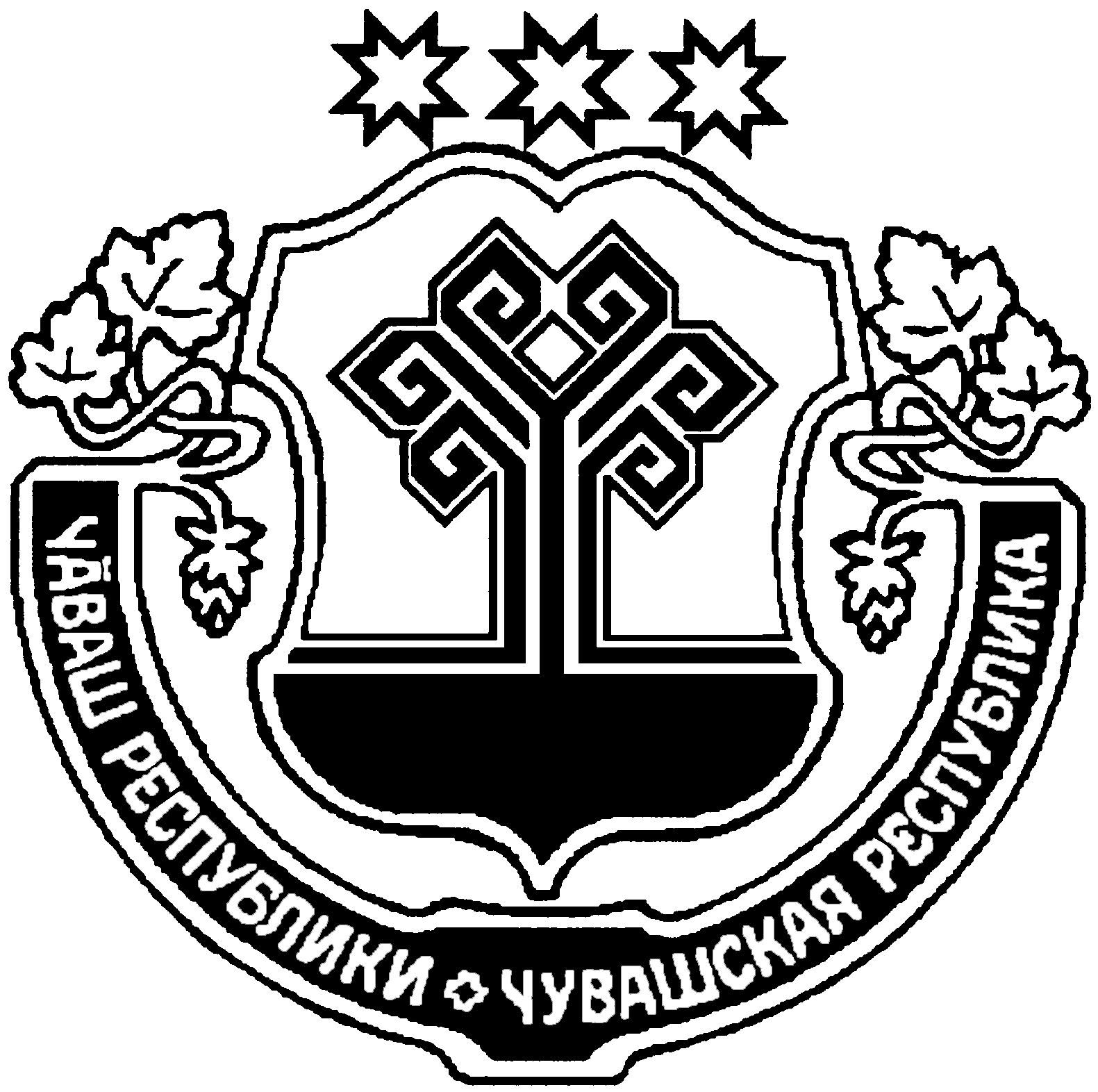 ЧĂВАШ РЕСПУБЛИКИКРАСНОАРМЕЙСКИ РАЙОНẺЧУВАШСКАЯ РЕСПУБЛИКА КРАСНОАРМЕЙСКИЙ РАЙОН  ПИКШИК ЯЛ ПОСЕЛЕНИЙĚН ДЕПУТАТСЕН ПУХĂВĚ ЙЫШĂНУ2020 ç.10.12     № С–1/1Пикшик ялěСОБРАНИЕ ДЕПУТАТОВ ПИКШИКСКОГО СЕЛЬСКОГО ПОСЕЛЕНИЯРЕШЕНИЕ12.10.2020 г. № С–1/1д. ПикшикиОб избрании председателя Собрания депутатов Пикшикского сельского поселения Красноармейского района Чувашской Республики третьего созыва